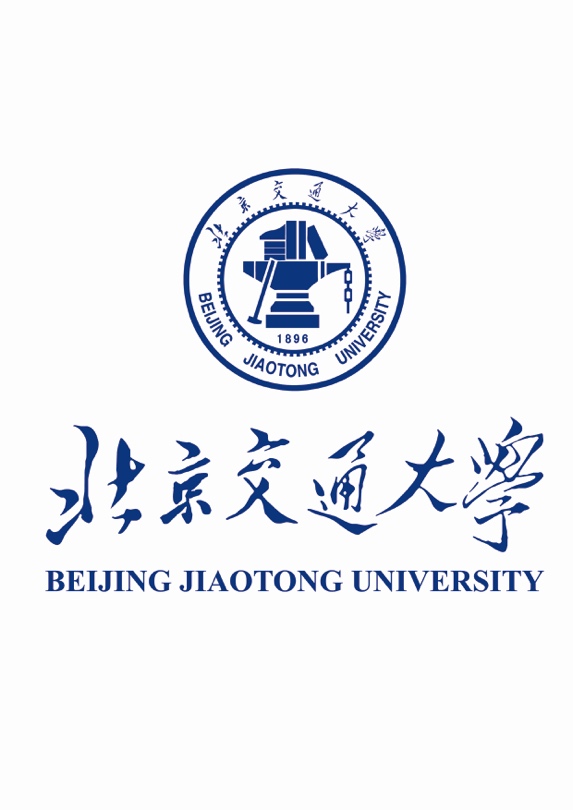 第三十四届“慧光杯”研究生学术文化节其他类型学术作品作品申报书作品全称：申报者姓名：学校：学院：申报者情况姓 名学 校学 校申报者情况学院全称专 业专 业申报者情况学生类型□硕士 □博士□硕士 □博士入学时间入学时间申报者情况联系地址及邮政编码联系地址及邮政编码申报者情况联系电话联系电话电子邮箱合作者情况姓 名学 校学 院学 院专 业专 业联系电话合作者情况合作者情况合作者情况作品全称作品全称作品类别作品类别□设计类作品   □科技发明制作   □其他□设计类作品   □科技发明制作   □其他□设计类作品   □科技发明制作   □其他□设计类作品   □科技发明制作   □其他□设计类作品   □科技发明制作   □其他□设计类作品   □科技发明制作   □其他作品照片作品照片（插入1—2张作品全景图）（插入1—2张作品全景图）（插入1—2张作品全景图）（插入1—2张作品全景图）（插入1—2张作品全景图）（插入1—2张作品全景图）作品说明作品说明作品说明作品说明作品说明作品说明作品说明作品说明作品背景、目的及意义（300字以内）作品背景、目的及意义（300字以内）作品在创新性、科学性或先进性等方面的体现（300字以内）作品在创新性、科学性或先进性等方面的体现（300字以内）